Первоклассники входят в зал под музыку песни «Первоклашка» 
Здравствуйте, ребята! Здравствуйте, взрослые! 
Сегодня в нашем классе праздник – Праздник прощания с 1 классом! 
Он очень радостный, но немного и грустный: 
ведь первый класс бывает только один раз в жизни. 
Давайте сегодня мы вместе с вами вспомним, как всё это начиналось...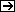 Три девчушки в первый раз
Собирались в первый класс ...

Говорит подружкам Оля:
Я хочу учиться в школе – 
Все сложила в ранец я,
Только нету букваря.
Есть линейка, клей, тетрадь,
Чтобы буквы в ней писать.
Вот картон и белый ластик,
И оранжевый фломастер.
Есть набор бумаги разной:
Желтой, синей, ярко-красной.
Ручка, карандаш, пенал.
Ранец мой тяжелым стал!И тогда сказала Таня,
Та, что в синем сарафане:
Кто сказал, что Таня плачет,
Уронив вдруг в речку мячик?
У меня мяча-то нет,
Мне исполнилось семь лет!
И пойду я в этот раз 
В самый лучший первый класс.
Буду в школе я учиться,
И мечтаю я о том,
Чтоб в учебе отличиться
И, как папа, стать врачом!Молчаливая Ирина
Вдруг, подругам говорит:
Я леплю из пластилина,
Изучила алфавит,
Расскажу без напряженья
Вам таблицу умноженья,
Знаю Север, знаю Юг,
Нарисую мелом круг.
Я вас тоже научу
И скажу вам, не тая:
Я детей учить хочу,
Как и бабушка моя!... Три девчушки в первый раз
Собирались в первый класс...И вот, наконец, наступило 1 сентября!
Мы помним как всё начиналось, 
Всё было впервые для вас. 
Игрушки и игры, вы, дома оставив, 
За мамами шли в первый класс.
Мы помним тот звонок весёлый, 
Что прозвенел вам в первый раз,
Когда пришли с цветами в школу –
В ваш самый лучший первый класс.Вас встретил у дверей учитель – 
Ваш верный друг на много дней 
И шумная семья большая
Подружек новых и друзей.За мамину руку надежно держась, 
Тогда мы впервые отправились в класс.
На самый свой первый в жизни урок. 
Кто первый нас встретил? Школьный звонок! Мы смешными малышами 
Прибежали в этот класс,
Нам букварь с карандашами
Подарили в первый раз.
Учиться, учиться 
Идём мы в первый класс!
Всё новое, всё новое,
Всё новое у нас!Новую одежду на себя надели,
Новенькая ручка в новеньком портфеле.
Новые книжки, палочки для счета,
Новые тетрадки, новые заботы.
Учиться, учиться 
Идём мы в первый класс!
Всё новое, всё новое,
Всё новое у нас!Вот звонок звенит, заливается. 
Смолкли детские голоса.
У ребят сейчас начинается 
В жизни новая полоса...
Самый трудный первый класс! 
Потому что – первый раз! 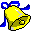 Садясь за парту осторожно,
Чтоб школьной формы не измять.
Мы Буквари свои раскрыли,
Раскрыли чистую тетрадь...Я на уроке в первый раз,
Теперь я ученица.
Вошла учительница в класс.
Вставать или садиться? 
Мне говорят: «Иди к доске!»
Я руку поднимаю.
А ручку как держать в руке?
Совсем не понимаю.
Я на уроке в первый раз.
Теперь я ученица.
За партой правильно сижу,
Хотя мне не сидится!Меня дежурить выбрали.
Дежурю первый раз!
Бумажки подбирала я,
Проветривала класс.
Я доску нашу вытерла,
Достала чистый мел,
За тишиной следила я,
Шуметь, никто не смел!
Я целый день работала,
Устала под конец ...
Сказала мне учительница:
«Ну, что, за молодец!»
Какие парты чистые,
Как чисто на полу ...
Зато сама дежурная
В чернилах и в мелу...Так закончился ваш первый день в школе. 
Что же вы рассказали о нём дома? Папе, маме, бабушке всё мы рассказали:
Как мы шли под музыку из большого зала.
Как потом мы в классе хорошо сидели
На Марью Николаевну во все глаза глядели ...
Марии Николаевне хором отвечали ...
Как мы наши парты путали вначале.
Как писали палочки, рисовали вазу,
И стихи про школу выучили сразу. СЕГОДНЯ МЫ ВАМ РАССКАЖЕМ О ТОМ, ЧЕМУ МЫ УЧИЛИСЬ В ПЕРВОМ КЛАССЕ
И О СМЕШНЫХ СЛУЧАЯХ НА УРОКАХ И ПЕРЕМЕНКАХУРОК ЧТЕНИЯ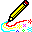 УРОК ЧТЕНИЯБукв сначала мы не знали, мамы сказки нам читали.
А теперь читаем сами – подружились сказки с нами! Букв сначала мы не знали, мамы сказки нам читали.
А теперь читаем сами – подружились сказки с нами! Чтение – прекрасный урок! Много полезного в каждой из строк,
Будь это стих ли рассказ, мы учим их, они учат нас:Чтение – прекрасный урок! Много полезного в каждой из строк,
Будь это стих ли рассказ, мы учим их, они учат нас:Чтение – прекрасный урок! Много полезного в каждой из строк,
Будь это стих ли рассказ, мы учим их, они учат нас:Прочёл рассказ я в первый раз. А папа удивлялся:
«Ведь ты читал смешной рассказ и даже не смеялся!»Прочёл рассказ я в первый раз. А папа удивлялся:
«Ведь ты читал смешной рассказ и даже не смеялся!»Прочёл рассказ я в первый раз. А папа удивлялся:
«Ведь ты читал смешной рассказ и даже не смеялся!»Смешной?...
Читать – нелегкий труд, 
в глазах от букв рябило.
Не то чтобы смеяться, тут 
заплакать впору было.
Сперва я чтенью научусь,
а уж потом нахохочусь! Смешной?...
Читать – нелегкий труд, 
в глазах от букв рябило.
Не то чтобы смеяться, тут 
заплакать впору было.
Сперва я чтенью научусь,
а уж потом нахохочусь! 1-Я ПЕРЕМЕНКА
Перемена, переменка!
Отдохните хорошенько!
Можно бегать и шуметь,
Танцевать и песни петь,
Можно сесть и помолчать,
Только – чур – нельзя скучать!УРОК ПРИРОДОВЕДЕНИЯ 
(ОКРУЖАЮЩИЙ МИР) 
Посмотри, мой юный друг, что находится вокруг:
Небо светло-голубое, солнце светит золотое,
Ветер листьями играет, тучка в небе проплывает,
Поле, речка и трава, горы, воздух и листва,
Птицы, звери и леса, гром, туманы и роса,
Человек и время года – это всё вокруг – природа! Друзья, задам я вам вопрос, а вы над ним подумайте,
Одно из двух – да или нет – ответьте вслух!
... Коль вы находчивы сполна, поможет рифма, но она
Настолько хитрая у нас, что может с толку сбить подчас.
Готовы, дети? Хором: ... Да!- Скажи, приветствуя рассвет,
Поёт ли сом усатый? (нет)
- А, рассекая гладь пруда,
Умеют гуси плавать? (да)
- А если солнцем снег согрет,
Он станет льдом холодным? (нет)
- Ответь, а может резеда
Цвести в саду зимою? (нет) - А крокодил собрать букет
Из белых лилий может? (нет)
- Верблюд способен, дай ответ,
Идти три дня без пищи? (да)
- В конце спросить пришла пора
А вам понравилась игра? (да) 2-Я ПЕРЕМЕНКАПеремена, перемена!
Класс, как улей, загудел.
Нужно сделать непременно
Столько самых важных дел!
Обменяться новостями,
Став с подружками в кружок, 
Поиграть в футбол с друзьями,
Съесть в буфете пирожок. 
К турнику бегут спортсмены.
И дерутся шалуны... 
Перемены так мгновенны,
А уроки так длинны!УРОК ПИСЬМА (ИГРА В СЛОВА)
Если взять большое слово, вынуть буквы, раз и два,
А потом собрать их снова, выйдут новые слова...
На доске появляется слово «ПЕРВОКЛАССНИЦА»,
Какие же слова можно составить, 
используя буквы слова «первоклассница»? (...)А теперь послушайте стихотворение и подумайте, 
какие слова составил автор из букв слова «первоклассница»? ЦИРК!
Собрался возле касс
Первый КЛАСС.
Возле самого ОКНА
ПЕРВОКЛАССНИЦА одна.
Надоели ей давно
САНКИ, САЛКИ и КИНО,
В ЦИРК ей нужно непременно!
Залита огнём АРЕНА.
У ребят сияют ЛИЦА,
Выезжает КОЛЕСНИЦА,
На арене пляшут КОНИ,
Клоун выехал на ПОНИ.
ЛЕВ СВИРЕП, но из дверей – 
Укротитель – царь зверей,И огромный хищный ЛЕВ
Сел на тумбу, присмирев.
Открывает добрый СЛОН
Парикмахерский САЛОН,
У него сидит ЛИСА,
Хвост, как рыжая КОСА.
Рыжий клоун у КОВРА 
Вытворяет номера.
ЦИРК кружится колесом,
Вот гимнаст, он невесом.
Вот жонглёр, ну и ловкач!
Ловит кольца, крутит мяч.
Десять огненных КОЛЕЦ!
К сожалению, КОНЕЦ.
(Стихотворение А.Стройло) Какие слова ещё можно составить? 
Выслушать ответы детей. Затем на доске появляется плакат со словами: ЦИРК
КЛАСС 
САНКИ 
САЛКИ КИНО 
АРЕНА
ЛИЦО 
КОЛЕСНИЦА КОНИ 
ПОНИ 
ЛЕВ
СЛОН САЛОН 
ЛИСА 
КОСА 
КОВЕР 
КОНЕЦКто сумеет прочитать эти слова без запинки? (Несколько человек читают слова)
А кто сумеет составить и записать ещё слова из букв слова «первоклассница»? 
Дети выходят к доске и записывают: СОН СОК ЛАК КОЛ НОС и т.д.
Что могут добавить наши родители? НЕРВ ЦЕНА ВИСОК ЛАСКА СКАЛА и т.д.3-Я ПЕРЕМЕНКА

«Перемена! Перемена!»
Заливается звонок.
Первым Вова непременно
Вылетает за порог.
Вылетает за порог,
Семерых сбивает с ног.
Неужели это Вова,
Продремавший весь урок?Неужели этот Вова
Пять минут назад ни слова 
У доски сказать не смог?
Если он, то, несомненно,
С ним бо-о-льшая перемена.
Не угонишься за Вовой!
Он, гляди, какой бедовый!
Он за пять минут успел
Переделать кучу дел! Он поставил три подножки –
(Ваське, Кольке и Серёжке),
Прокатился кувырком,
На перила сел верхом,
Лихо шлёпнулся с перил,
Подзатыльник получил,
С ходу дал кому-то сдачи,
Попросил списать задачи –
Словом, сделал всё, что смог!
Ну, а тут – опять звонок...Вова в класс плетётся снова. Бедный! Нет лица на нём!
– Ничего, – вздыхает Вова, – На уроке отдохнём! Вова в класс плетётся снова. Бедный! Нет лица на нём!
– Ничего, – вздыхает Вова, – На уроке отдохнём! УРОК МАТЕМАТИКИ
Чтоб врачом, моряком или летчиком стать
Надо, прежде всего, математику знать.
И на свете нет профессии... Вы заметьте-ка друзья,
Где бы нам не пригодилась – Ма -те - ма -ти - ка! 
И прекрасна, и сильна математики страна.
Здесь везде кипит работа: все подсчитывают что-то:
Сколько домнам угля надо? А детишкам – шоколада?
Сколько звёзд на небесах? И веснушек на носах?Задание 1. Логические концовки (продолжите предложения):Если стол выше стула, то стул... (ниже стола). Если два больше одного, то один... (меньше двух). Если Саша вышел и дом раньше Сережи, 
то Сережа... (вышел позже Саши). Если река глубже ручейка, то ручеек... (мельче реки). Если сестра старше брата, то брат... (младше сестры). Если правая рука справа, то левая ... (слева). 
Задание 2. Ребусы с цифрами:
Задание 2. Ребусы с цифрами:О 5 (опять)
40 А (сорока)
3 БУНА (трибуна)1 ОКИЙ (одинокий)
КО 100 ЧКА (косточка)
ПО 100 ВОЙ (постовой)Задание 3. (Самое сложное!) Логическая задача:Зина и Вера имеют фамилии Орлова и Скворцова. 
Какую фамилию имеет каждая девочка, 
если известно, что Зина на два года моложе Орловой?
(Зина Скворцова, Вера Орлова)И, напоследок, Задание 4. 
Внимательно послушайте задачку:Шла лисичка по тропинке и несла в своей корзинке
Пять опят, три лисички, семь орехов, рукавички,
Подберезовик, листок и широкий поясок.
У кого ответ готов? Сколько в корзинке грибов? (9 грибов)Шла лисичка по тропинке и несла в своей корзинке
Пять опят, три лисички, семь орехов, рукавички,
Подберезовик, листок и широкий поясок.
У кого ответ готов? Сколько в корзинке грибов? (9 грибов)4-Я ПЕРЕМЕНКА

Перемена, перемена!
Танцы справа, драка слева!
Соня весело визжит!
Женька радостно кричит!
На переменах нам простор:
Гулянье, визги, крики, спор.
Догоним быстро друга мы,
Когда он в коридоре.
Ведь на уроке места нет
Побегать на просторе.КАНИКУЛЫ!!!
Только в школу расходились,
Да за партой рассиделись,
Да в тетрадке расписались,
В перемену расшумелись,
Всех друзей расслушались –
Вдруг каникулы зачем-то 
Тут на нас обрушились! ...
Никаких уроков нету – отдыхай!
Всем дана команда – «Вольно!»
Ждёт на поле мяч футбольный – Забивай!
Никаких заданий на дом! Всё играй! ...Но промчались быстро отдыха деньки. 
Снова в класс наш первый – мы идём одни...Но промчались быстро отдыха деньки. 
Снова в класс наш первый – мы идём одни...В нашем классе тишина 
почему-то не слышна:
То линейка упадет, 
То резинка пропадёт,
То Черненко вдруг под партой 
Чей-то тапочек найдёт.
Кто-то хрюкнет, кто-то гавкнет, 
Кто-то скрипнет, кто-то чавкнет...«Рты закрыли, сели ровно! Будем слушать тишину!»
Не стерпев, сказал учитель... Я чего-то как чихну... 
Засмеялся Сашка сзади. «Тише, тише», – шепчет Катя.
Ничего опять не вышло! ... Тишины у нас не слышно!«Рты закрыли, сели ровно! Будем слушать тишину!»
Не стерпев, сказал учитель... Я чего-то как чихну... 
Засмеялся Сашка сзади. «Тише, тише», – шепчет Катя.
Ничего опять не вышло! ... Тишины у нас не слышно!«Рты закрыли, сели ровно! Будем слушать тишину!»
Не стерпев, сказал учитель... Я чего-то как чихну... 
Засмеялся Сашка сзади. «Тише, тише», – шепчет Катя.
Ничего опять не вышло! ... Тишины у нас не слышно!УРОК РИСОВАНИЯ
Полдня рисовал я красавца – коня. 
И все за рисунок хвалили меня.
Сначала мне мама сказала словечко:
«Чудесная, Мишенька, вышла овечка!»
Но с тем же рисунком я к папе пошёл. 
И папа сказал мне: «Отличный козёл!»
Потом похвалила малышка-сестрёнка:
«Ты очень красивого сделал котёнка».
И братец мой старший меня похвалил:
Зевнул и сказал: «Неплохой крокодил!»Ну это, конечно же шутка. 
Сейчас мы узнаем, 
как наши дети умеют рисовать. 
К столам приглашаются 7 мальчиков и 7 девочек.
Задание командам – нарисовать корову.Но каждый участник 
делает только часть рисунка: 
1 – туловище, 2 – голову, 3 – рога, 
4 – хвост, 5 – ноги, 6 – колокольчик на шею, 
7 – добавляет то, что забыли 
предыдущие участники 
(вымя, копыта, глаза, ноздри, рот и т.д.)Спрашиваем мнение зала:
Кто справился быстрее и лучше?
Чья работа понравилась больше?5-Я ПЕРЕМЕНКА 
Перемена, перемена
Лезет первый «А» на стену.
Очень дружно первый «Б»
Весь стоит на голове.
Ну, а третий «А» и «Б»
Восседают на трубе.УРОК ФИЗКУЛЬТУРЫ
Что такое физкультура?
Тренировка и игра.
Что такое физкультура?
Физ, и -куль, и -ту, и -ра.Руки вверх, руки вниз – это физ-, 
Крутим шею, словно руль, – это -куль-, 
Ловко прыгай в высоту – это -ту-,
Бегай полчаса с утра – это -ра!Занимаясь этим делом,
Станешь ловким, 
сильным, смелым,
Плюс – хорошая фигура.
Вот, что значит 
Физ-куль-ту-ра!А теперь мы узнаем, кто у нас самый ловкий! 
На сцену приглашаются три мальчика и три девочки.
Проводится игра «Кто проворней». ( Необходимы 5 кеглей, запись музыки – польки) 6-Я ПЕРЕМЕНКА
Перемена! Перемена!
Ничего с детьми не сделать!
Как мышата в тесной клетке 
Взад, вперед мелькают детки.
Шум и гам стоит кругом,
В коридоре пыль столбом!УРОК АНГЛИЙСКОГО ЯЗЫКА 
Математику и русский и английский по утрам.
Всё, что только захотите, предоставит школа вам.
Стихи и сценки на английском языке7-Я ПЕРЕМЕНКА
Мокрые волосы, встрепанный вид,
Капелька пота по шее бежит.
Может быть, Саша, и Женя, и Лена
Всю перемену ныряли в бассейне?
Или на них, на несчастных, пахали?
Или их в пасть крокодила пихали?
Нет! В перемену они... отдыхали! УРОК МУЗЫКИ
Учитель музыки вошёл в просторный класс,
И с музыкою в класс мы дружно входим.
И льются звуки чистые у нас,
И мы поём все лучше с каждым годом!
Дети исполняют любую из выученных песен.8-Я ПЕРЕМЕНКА
Шла большая перемена, стул сломал на части Гена.
«Стул сломался, не беда! Впереди урок труда!»
...Наконец-то, склеив стул, Гена радостно вздохнул:
«Труд закончен, перемена!» Снова стул ломает Гена ...ПРОДЛЕННЫЙ ДЕНЬДве девчонки говорили:
— В нашей школе день продлили!
— Я люблю продленье дня 
Запишите и меня !Записали... Тут же нас
Повели в продленный класс.
Там в окно продленное
Солнце удивленное...
А потом обед продленный — 
Борщ, сметаной забеленный
А потом — внимание! —
Во дворе гуляние!
А потом — продленный срок,
Чтобы выучить урок. 
Только вечер очень-очень
Был в тот вечер укорочен.Записали... Тут же нас
Повели в продленный класс.
Там в окно продленное
Солнце удивленное...
А потом обед продленный — 
Борщ, сметаной забеленный
А потом — внимание! —
Во дворе гуляние!
А потом — продленный срок,
Чтобы выучить урок. 
Только вечер очень-очень
Был в тот вечер укорочен.В НАШЕМ КЛАССЕ С ПОСЛЕДНИМ УРОКОМ ДЕНЬ НЕ ЗАКАНЧИВАЛСЯ...
А потом у нас кружки: лепка, оригами.
Енот с психологом пришли, чтоб пообщаться с нами.ЛЕПКА
– Ура! Из пластилина я вылепил кота.
– Прекрасно! Молодчина! Какая красота!
Как правильно! Как тонко!
Хвалил меня отец, – 
Какого поросёнка слепил ты! 
Молодец!ИНФОРМАТИКА
Информатика опять же раз в неделю нам нужна:
Без неё, друзья, на свете нам прожить никак нельзя! ИНФОРМАТИКА
Информатика опять же раз в неделю нам нужна:
Без неё, друзья, на свете нам прожить никак нельзя! Информатику люблю,
Никогда не пропущу!
Четверга, как счастья, жду,
В школу радостно спешу!
А занятия длятся долго...
Но прошёл ещё урок... Скоро, скоро... Вот, продлёнка!
Кушаем и на кружок!
Привет, Компьютер наш родной,
Сейчас сыграем мы с тобой!ФОЛЬКЛОР В другой же день у нас фольклор – 
Мы там по старому поём ...
О праздниках всё знаем, 
И в ручеёк играем. Дети играют в народные игры 
и исполняют выученные на занятиях песниВ старину люди на праздниках любили петь частушки, и мы для вас сегодня их споём:В старину люди на праздниках любили петь частушки, и мы для вас сегодня их споём:Мы, ребята-семилетки,
Вам частушки пропоём.
Мы в своей любимой школе
Замечательно живём. Эх, топни, нога,
Топни правенькая,
В школу я пришла учиться,
Хоть и маленькая. Мы ребята-семилетки,
Любим бегать и играть,
А учиться обещаем
На «4» и на «5». Каждый день у нас уроки –
Лепим, красим, мастерим,
Изучаем цифры, буквы,
По-английски говорим. Раньше мамы нам читали
Про зайчат и про лису,
А теперь читаем сами
Про любовь и про луну. Любим мы решать задачи,
Кто быстрее и кто вперёд,
А задачки-то какие –
Сам профессор не поймёт. Все науки одолеем,
Всё у нас получится,
Потому что наши мамы
С нами тоже учатся. Первый класс уже кончаем
Часики протикали,
А теперь у нас, ребята,
Летние каникулы. Мы за лето отдохнём,
Сил поднаберёмся,
А в начале сентября
Снова соберёмся. Мы частушки вам пропели
Хорошо ли, плохо ли.
А теперь мы вас попросим, 
Чтоб вы нам похлопали. Звучит песня «НАША ШКОЛЬНАЯ СТРАНА» 
Не крутите пёстрый глобус, 
Не найдёте вы на нём
Той страны, страны особой, 
О которой мы поём...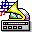 Вот и закончился год наш учебный.
Не зовите вы нас «первоклашки».
Стали туфли малы нам и кеды,
И короткими стали рубашки.Мы читали, писали, считали,
Шили, клеили и рисовали,
Пели песни: про всё на свете –
Ведь мы очень весёлые дети!Мы прощаемся с первым классом.
Лето, лето, – мы рады тебе!
Отдохни от нас, милая школа,
Мы вернёмся к тебе в сентябре.Я поздравляю Вас всех с окончанием учебного года!
Разрешите мне торжественно вручить вам свидетельства 
об окончании первого класса, грамоты и подарки.
Вручение свидетельств и грамот за достижения в учёбе, 
за участие в конкурсах, за лучшие работы и т.п.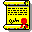 